Схема размещения нестационарных торговых объектов на территории муниципального образования «Лесколовское сельское поселение» Всеволожского муниципального района Ленинградской области (графическая часть)Массив Ройка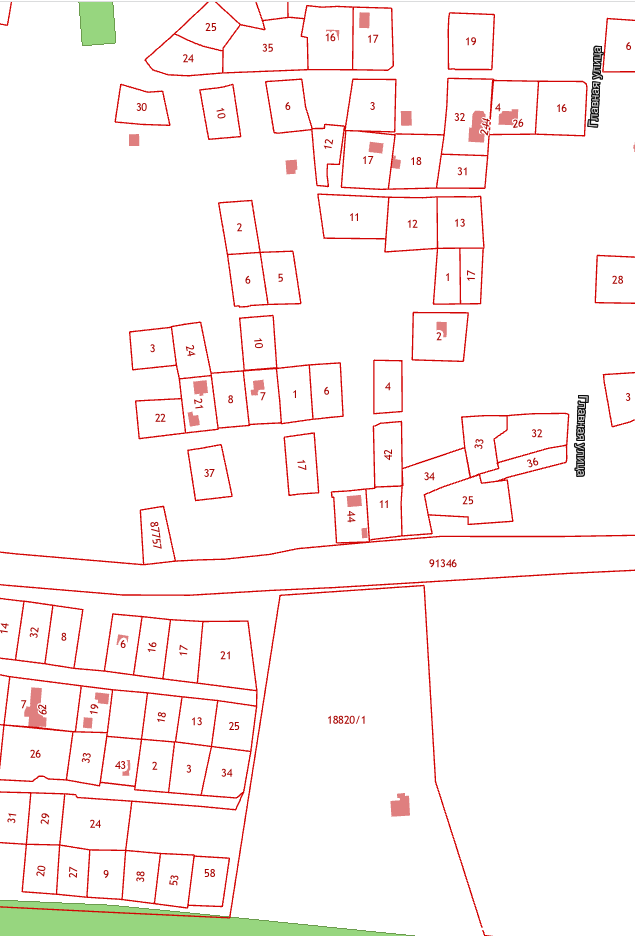                        - существующее место НТО                   - проектируемое место НТОДер. Лесколово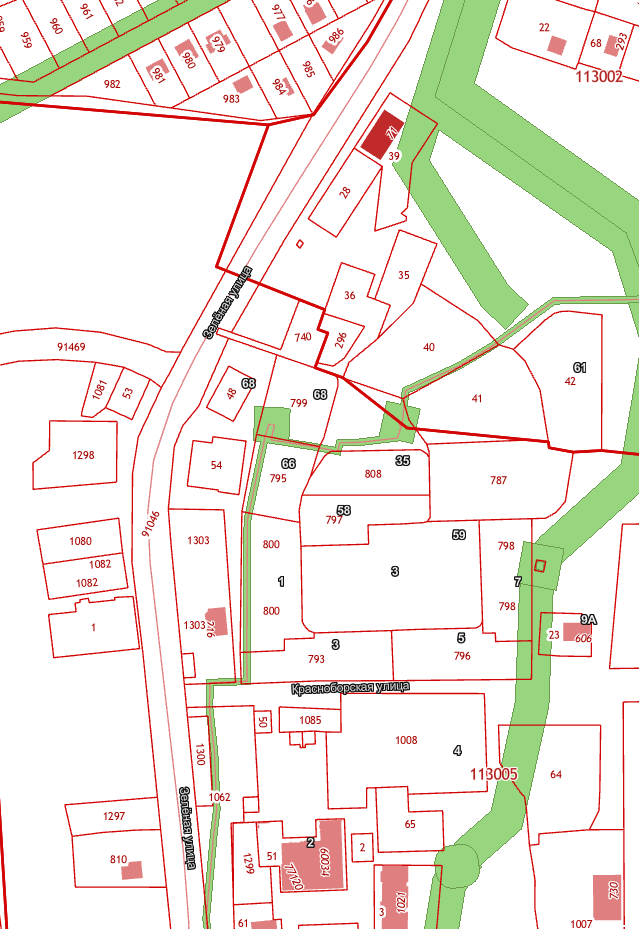                        - существующее место НТО                   - проектируемое место НТОДер. Лесколово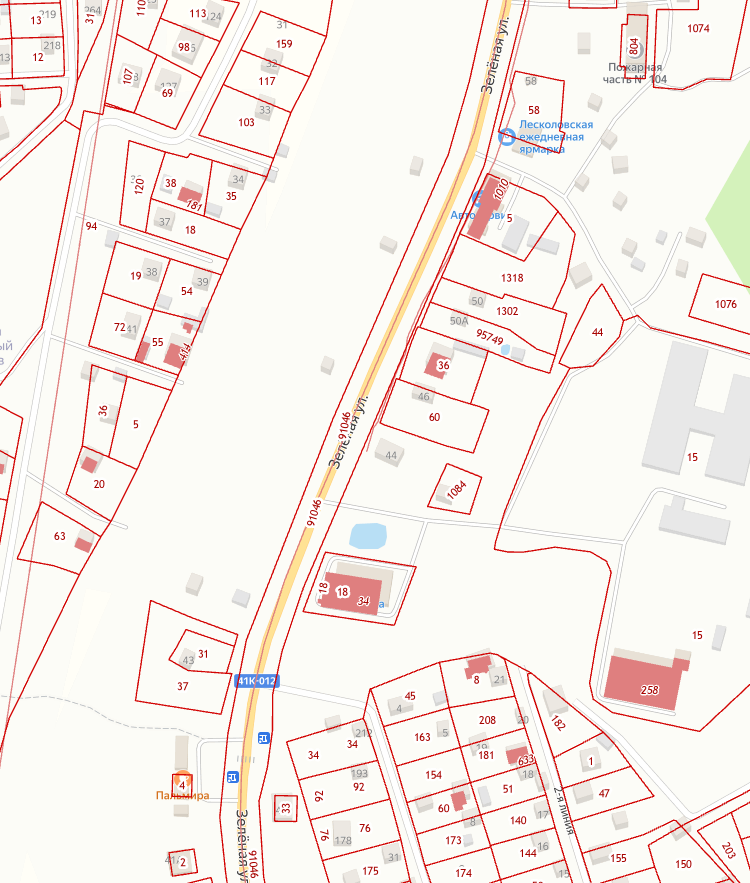                        - существующее место НТО                   - проектируемое место НТОДер. Верхние Осельки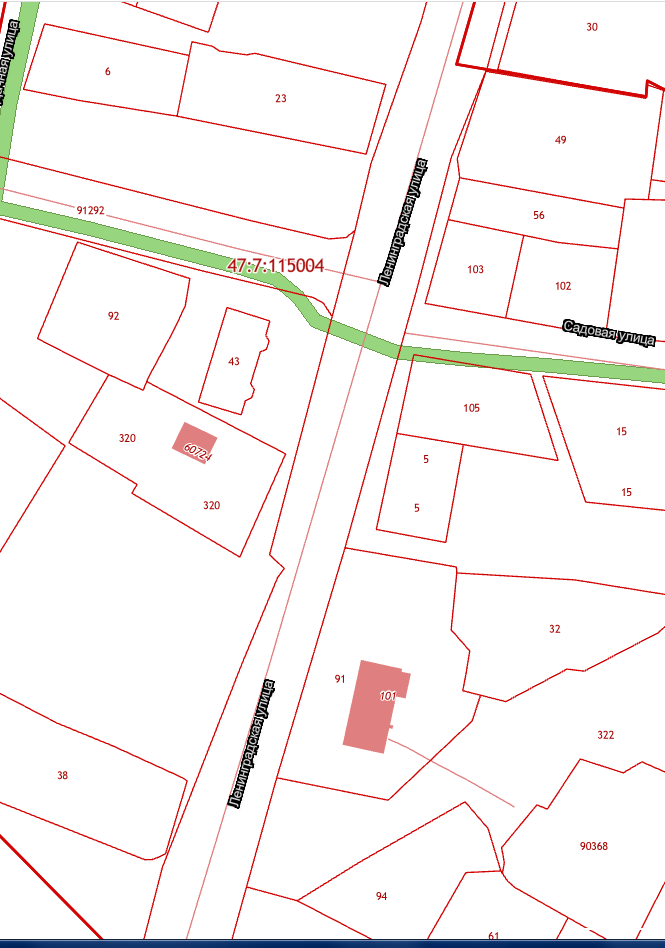                        - существующее место НТО                   - проектируемое место НТОПос. Осельки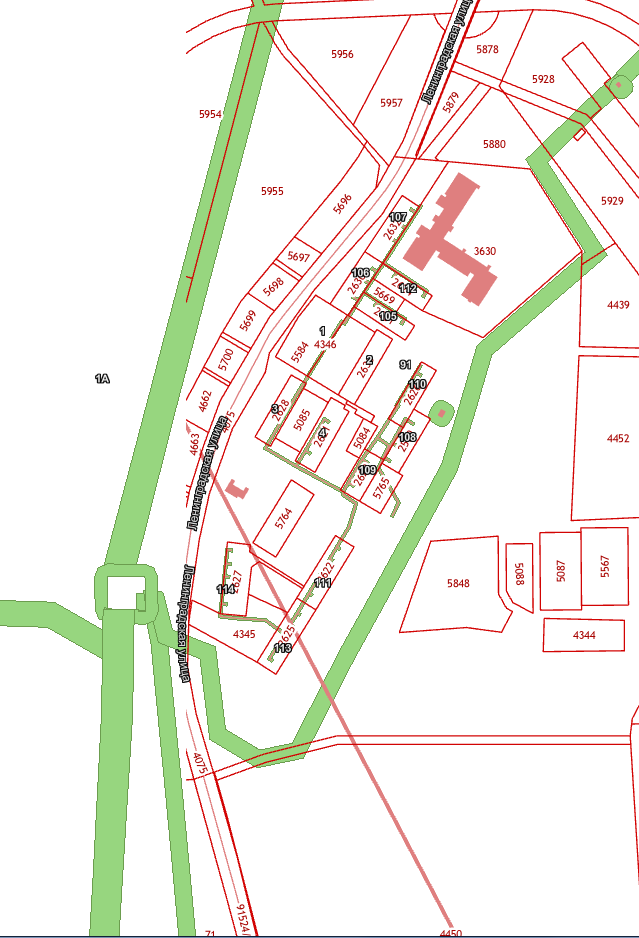                        - существующее место НТО                   - проектируемое место НТОДер. Нижние Осельки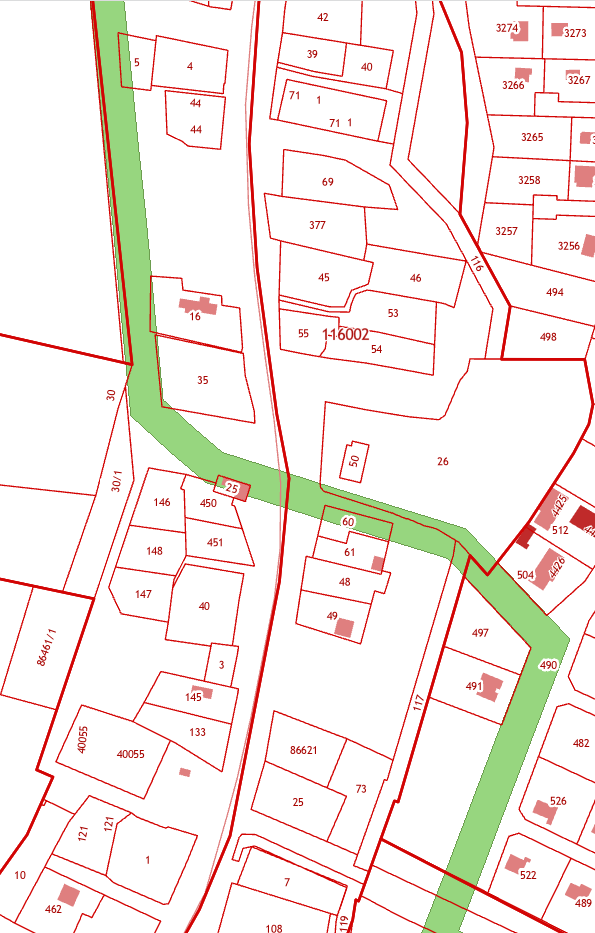                        - существующее место НТО                   - проектируемое место НТОДер. Хиттолово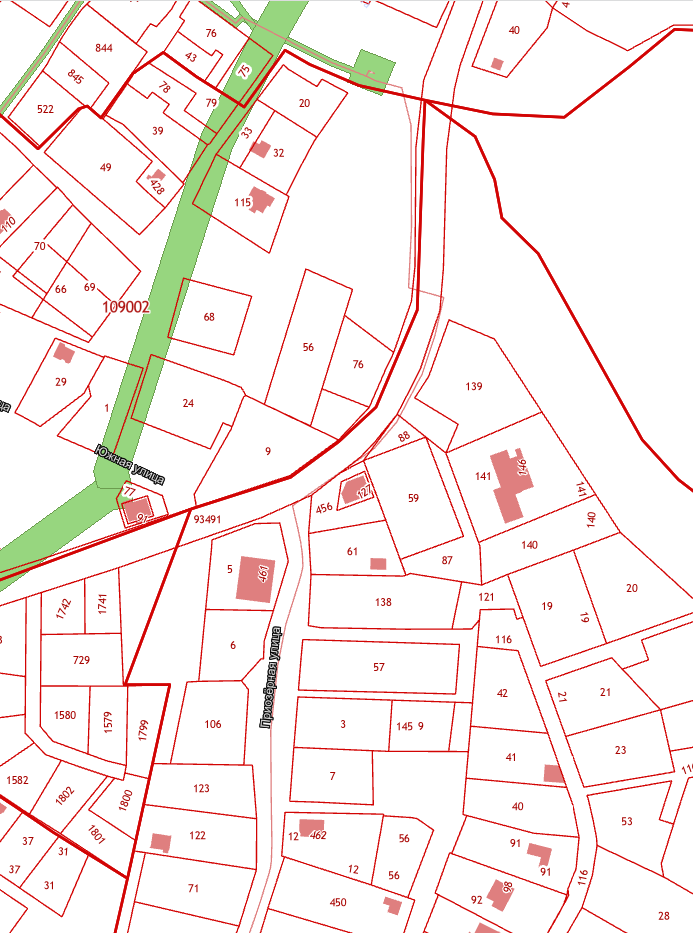                        - существующее место НТО                   - проектируемое место НТОДер. Рохма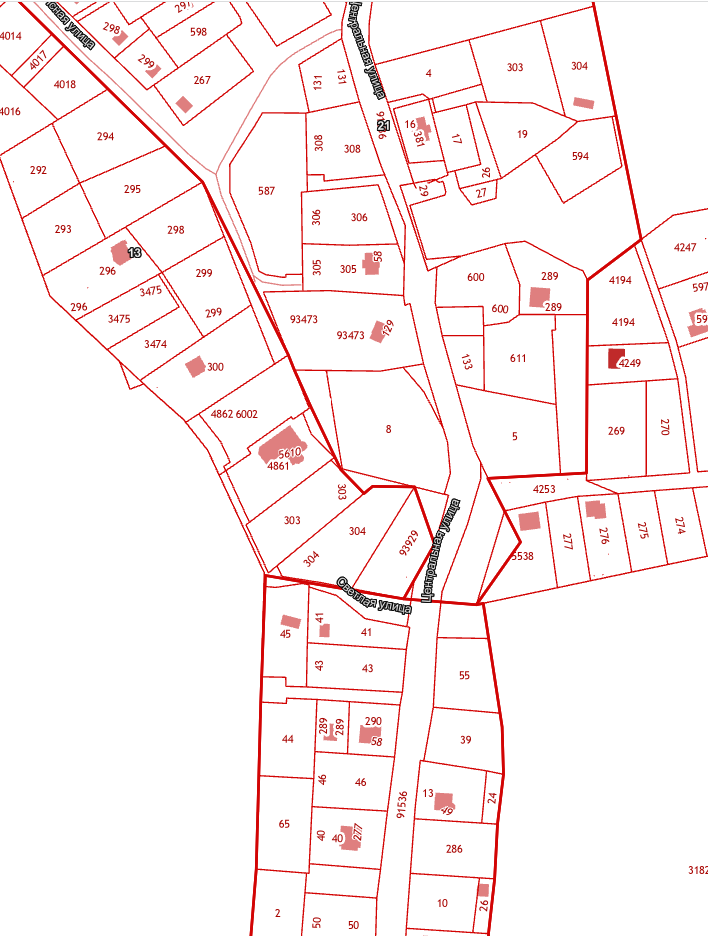                        - существующее место НТО                   - проектируемое место НТОДер. Лехтуси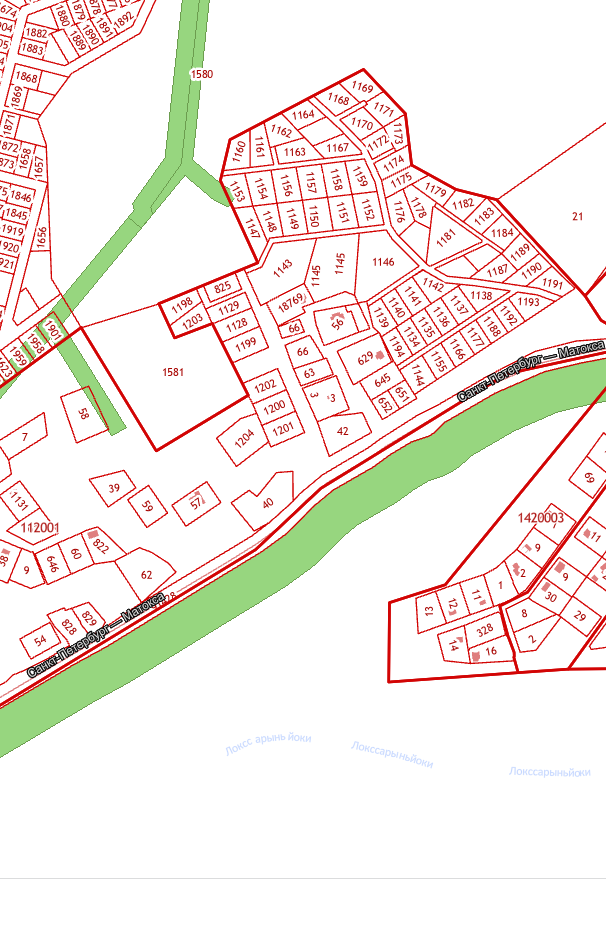                         - существующее место НТО                   - проектируемое место НТОП.ст. Осельки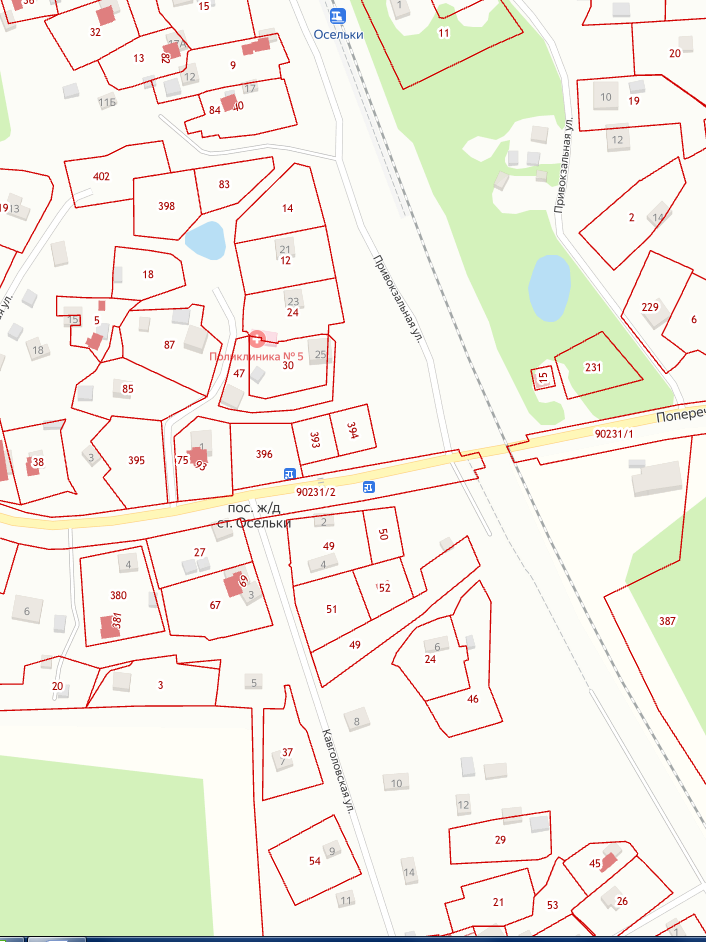                         - существующее место НТО                   - проектируемое место НТОПриложение 2к решению совета депутатов муниципального образования 
«Лесколовское сельское поселение» Всеволожского муниципального района Ленинградской областиот «___» _________ 2024 г. № ____